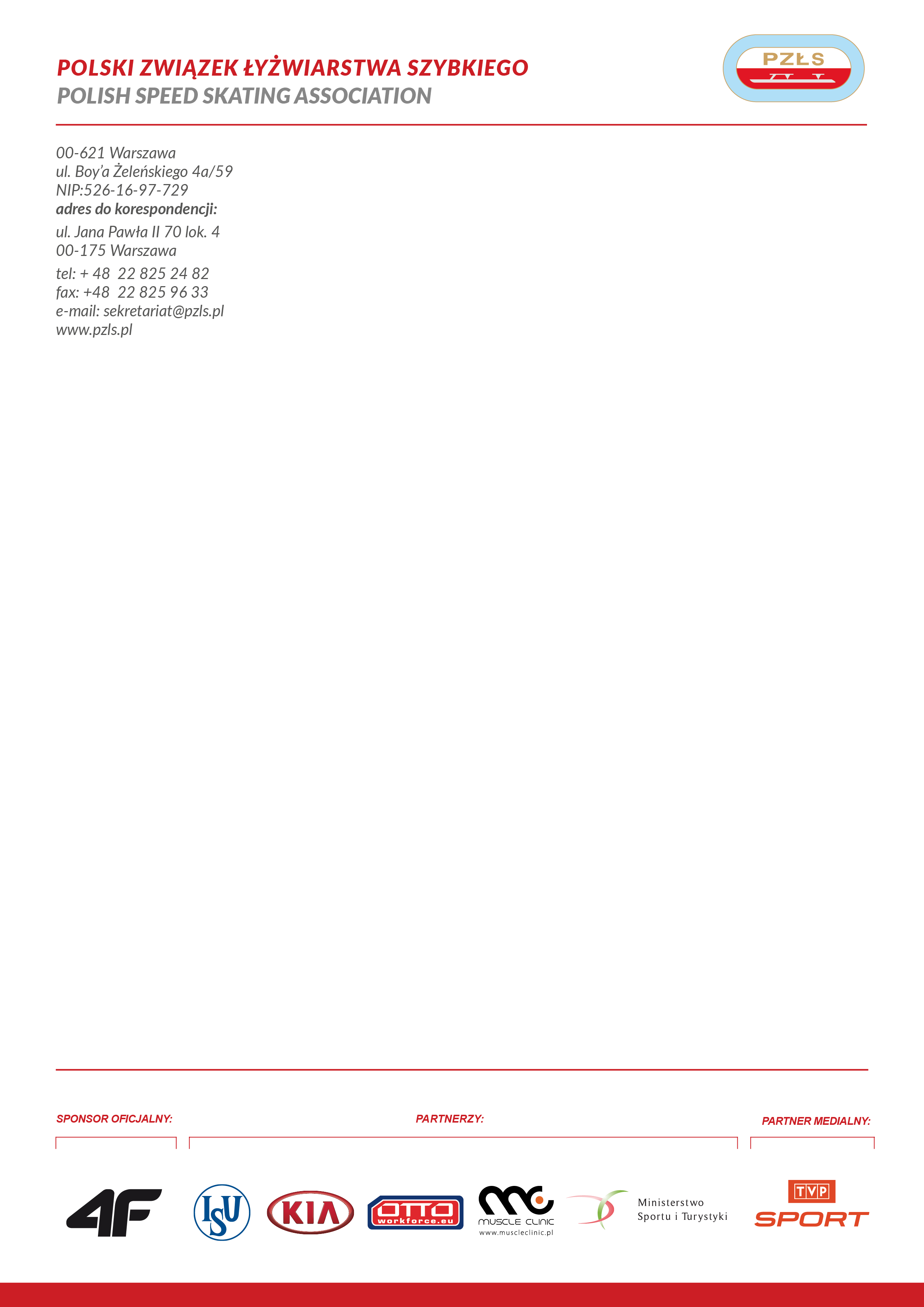 							Warszawa, 04 06. 2018 r.                                                        P O W O Ł A N I EZgrupowanie szkoleniowe     w łyżwiarstwie szybkim na torze długim Impreza: zgrupowanie                     Miejsce: Zieleniec                  Termin:  06-16.06.2018     Trenerzy: 	                              1. Witold Mzur – trener                               2. Tristan Loy – trener                                   3. Rafał Babecki – fizjo      Uczestnicy                                                                       1. Adrian Wielgat             KS Orzeł Elbląg     2. Marcin Bachanek        GKS Stoczniowec Gdańsk   3. Artur Janicki                  UKS Błyskawica Domaniewice   4.Owczarek Mateusz     KS Pilica Tomasżów   5. Burzykowski Dawid    GKS Stoczniowec Gdansk   6.Palka Szymon               GKS Stoczniowiec Gdansk   7. Patryk Wójcik              AZS Zakopane    8. Luiza Złotkowska        UKS Sparta Grodzisk  Organizacja podróży: zakwaterowanie hotel Orlicka Skała       Zwrot kosztów podróży II kl PKP , PKS  na podstawie ważnego biletu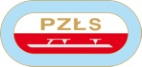                                       Ewa Białkowska Szef Wyszkolenia Polski Związek Łyżwiarstwa Szybkiego/ Polish Speed Skating Association 00-621 Warszawa T.Boya-Zeleńskiego 4a/59                                            + 48 781 498 306